П О С Т А Н О В Л Е Н И Еот  22.07.2016   № 616г. МайкопО внесении изменений в постановление Администрации муниципального образования «Город Майкоп» от 02.08.2012  № 618 «Об утверждении Административного регламента по предоставлению муниципальной услуги муниципального образования «Город Майкоп» «Предоставление информации об организации общедоступного и бесплатного дошкольного, начального общего, основного общего, среднего (полного) общего, а также дополнительного образования в общеобразовательных учреждениях, расположенных на территории муниципального образования «Город Майкоп» В целях приведения в соответствие с действующим законодательством Российской Федерации, п о с т а н о в л я ю:1. Внести в постановление Администрации муниципального образования «Город Майкоп» от 02.08.2012 № 618 «Об утверждении Административного регламента по предоставлению муниципальной услуги муниципального образования «Город Майкоп» «Предоставление информации об организации общедоступного и бесплатного дошкольного, начального общего, основного общего, среднего (полного) общего, а также дополнительного образования в общеобразовательных учреждениях, расположенных на территории муниципального образования «Город Майкоп» (в редакции постановлений Администрации муниципального образования «Город Майкоп» от 29.10.2012  № 900, от 31.01.2013 № 57) следующие изменения: 1.1. В наименовании и пункте 1 постановления заменить слова «общеобразовательных учреждениях» на слова «образовательных организациях».1.2. В Административном регламенте по предоставлению муниципальной услуги муниципального образования «Город Майкоп» «Предоставление информации об организации общедоступного и бесплатного    дошкольного,    начального    общего,    основного    общего, 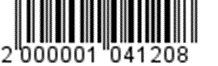 среднего (полного) общего, а также дополнительного образования в общеобразовательных учреждениях, расположенных на территории муниципального образования «Город Майкоп».1.2.1. По всему тексту Административного регламента слова «общеобразовательных учреждениях» на слова «образовательных организациях» в соответствующем падеже.1.2.2. Пункт 2.4. изложить в следующей редакции: «2.4. Нормативно-правовые акты, регулирующие предоставление муниципальной услуги:- Конституция Российской Федерации;- Федеральный закон от 27.07.2010  № 210-ФЗ «Об организации предоставления государственных и муниципальных услуг»;- Федеральный закон от 06.10.2003  № 131-ФЗ «Об общих принципах организации местного самоуправления в Российской Федерации»;- Федеральный закон от 29.12.2012  № 273-ФЗ «Об образовании в Российской Федерации»;- Закон Российской Федерации от 24.07.1998 № 124-ФЗ                      «Об основных гарантиях прав ребенка»;- Распоряжение Правительства Российской Федерации от 17.12.2009  № 1993-р «Об утверждении сводного перечня первоочередных государственных и муниципальных услуг, предоставляемых в электронном виде»;- Приказ Министерства образования и науки РФ от 22.01.2014 № 32 «Об утверждении Порядка приема граждан на обучение по образовательным программам начального общего, основного общего и среднего общего образования»;- Постановление Главного государственного санитарного врача Российской Федерации от 28.11.2002 № 44 «О введении в действие санитарно-эпидемиологических правил и нормативов СанПиН 2.4.2.1178-02»;- Закон Республики Адыгея от 27.12.2013 № 264 «Об образовании в Республике Адыгея.».1.2.3. Пункт 2.10. Административного регламента изложить в следующей редакции:«2.10. Помещения, в которых предоставляется муниципальная услуга, оборудуются местами для ожидания, приема заявлений и заполнения запросов о предоставлении муниципальной услуги, информационным стендом с образцами их заполнения и перечнем документов, необходимых для предоставления муниципальной услуги. Вход в здание оборудуется в соответствии с требованиями, обеспечивающими беспрепятственный доступ инвалидов (пандусы, поручни, другие специальные приспособления).В здании, в котором предоставляется государственная услуга, создаются условия для прохода инвалидов.Инвалидам в целях обеспечения доступности государственной услуги оказывается помощь в преодолении различных барьеров, мешающих в получении ими государственной услуги наравне с другими лицами. Глухонемым, инвалидам по зрению, инвалидам, использующим кресла-коляски, и другим лицам с ограниченными возможностями здоровья при необходимости оказывается помощь по передвижению в помещениях.При предоставлении государственной услуги также соблюдаются требования, установленные положениями Федерального закона от 24.11.1995 № 181-ФЗ «О социальной защите инвалидов в Российской Федерации».».2. Опубликовать настоящее постановление в газете «Майкопские новости» и разместить на сайте Администрации муниципального образования «Город Майкоп».3.  Постановление  «О внесении изменений в постановление Администрации муниципального образования «Город Майкоп» от 02.08.2012  № 618 «Об утверждении Административного регламента по предоставлению муниципальной услуги муниципального образования «Город Майкоп» «Предоставление информации об организации общедоступного и бесплатного дошкольного, начального общего, основного общего, среднего (полного) общего, а также дополнительного образования в общеобразовательных учреждениях, расположенных на территории муниципального образования «Город Майкоп» вступает в силу со дня его опубликования.Глава муниципального образования«Город Майкоп»                                                                             А.В. Наролин       Администрация муниципального образования «Город Майкоп»Республики Адыгея 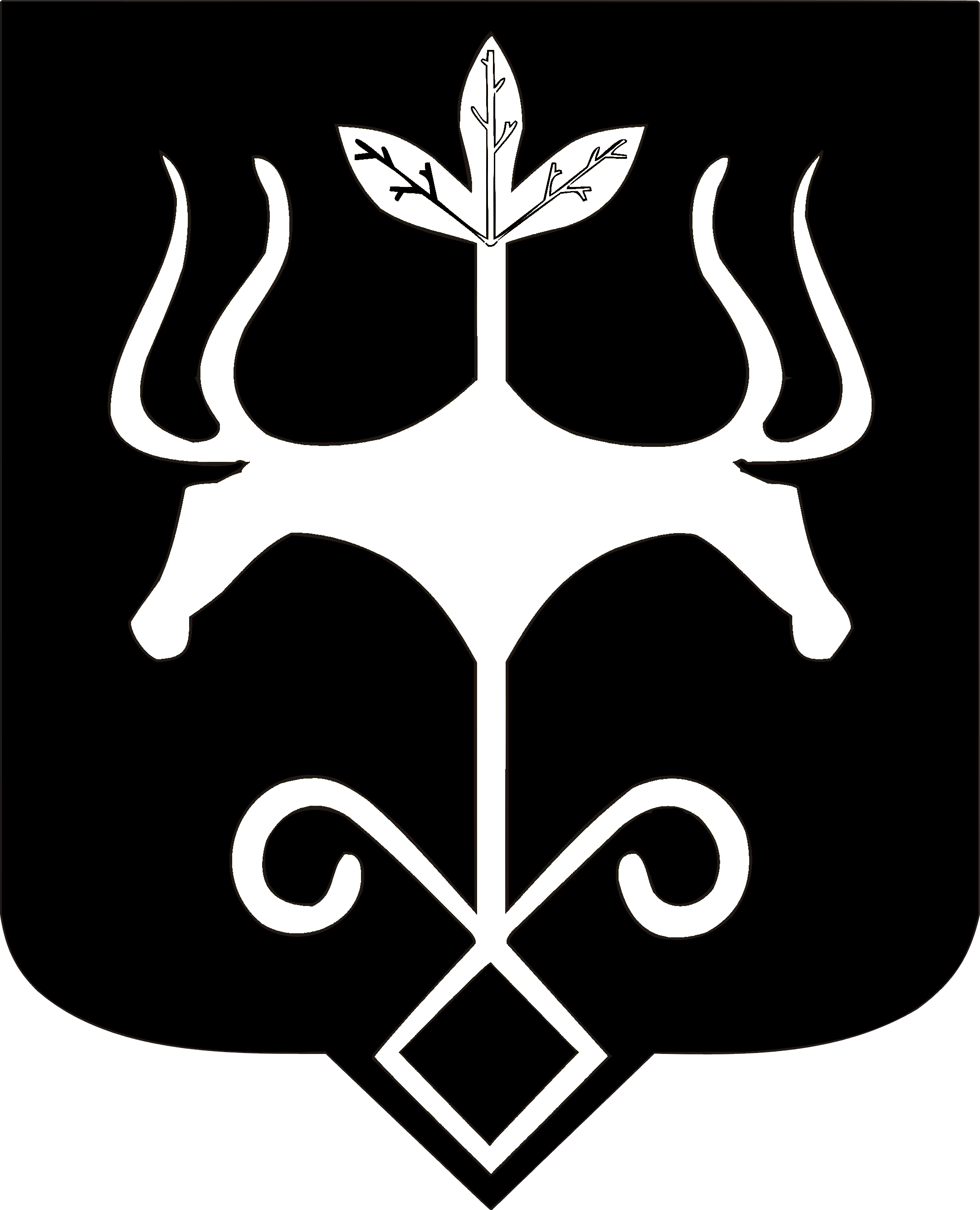 Адыгэ Республикэммуниципальнэ образованиеу 
«Къалэу Мыекъуапэ» и Администрацие